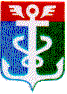 РОССИЙСКАЯ ФЕДЕРАЦИЯПРИМОРСКИЙ КРАЙ
ДУМА НАХОДКИНСКОГО ГОРОДСКОГО ОКРУГАРЕШЕНИЕ__.__.2024                                                                                                                     ПРОЕКТО внесении изменения в статью 1 Положения об участии в предупреждении и ликвидации последствий чрезвычайных ситуаций в границах Находкинского городского округа1. Внести в статью 1 Положения об участии в предупреждении и ликвидации последствий чрезвычайных ситуаций в границах Находкинского городского округа, утвержденного решением Думы Находкинского городского округа от 29.06.2005           № 433, (Находкинский рабочий, 2005, 4 октября, № 141-142; Ведомости Находки, 2020, 3 апреля, № 24; 2020, 3 июня, № 40; 2022, 29 апреля, № 26) изменение, исключив в пункте 2 слова «проводимых заблаговременно и».2. Настоящее решение вступает в силу 29 июня 2024 года.Председатель ДумыНаходкинского городского округа                                                                 А.В. КузнецовГлава Находкинского городского округа                                                   Т.В. Магинский